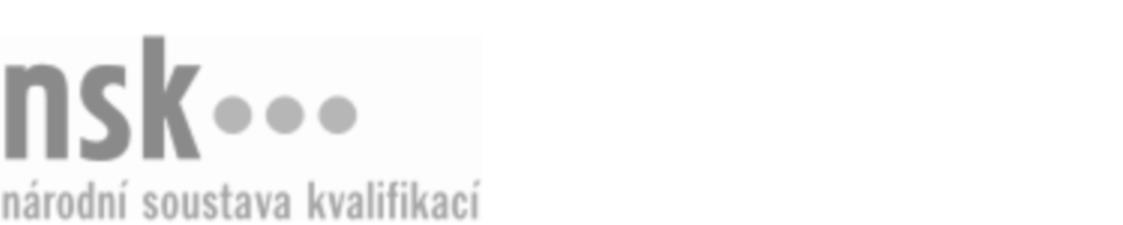 Další informaceDalší informaceDalší informaceDalší informaceDalší informaceDalší informacePracovník/pracovnice výroby zmrzlin (kód: 29-014-H) Pracovník/pracovnice výroby zmrzlin (kód: 29-014-H) Pracovník/pracovnice výroby zmrzlin (kód: 29-014-H) Pracovník/pracovnice výroby zmrzlin (kód: 29-014-H) Pracovník/pracovnice výroby zmrzlin (kód: 29-014-H) Pracovník/pracovnice výroby zmrzlin (kód: 29-014-H) Autorizující orgán:Ministerstvo zemědělstvíMinisterstvo zemědělstvíMinisterstvo zemědělstvíMinisterstvo zemědělstvíMinisterstvo zemědělstvíMinisterstvo zemědělstvíMinisterstvo zemědělstvíMinisterstvo zemědělstvíMinisterstvo zemědělstvíMinisterstvo zemědělstvíSkupina oborů:Potravinářství a potravinářská chemie (kód: 29)Potravinářství a potravinářská chemie (kód: 29)Potravinářství a potravinářská chemie (kód: 29)Potravinářství a potravinářská chemie (kód: 29)Potravinářství a potravinářská chemie (kód: 29)Povolání:Pracovník výroby zmrzlinPracovník výroby zmrzlinPracovník výroby zmrzlinPracovník výroby zmrzlinPracovník výroby zmrzlinPracovník výroby zmrzlinPracovník výroby zmrzlinPracovník výroby zmrzlinPracovník výroby zmrzlinPracovník výroby zmrzlinKvalifikační úroveň NSK - EQF:33333Platnost standarduPlatnost standarduPlatnost standarduPlatnost standarduPlatnost standarduPlatnost standarduStandard je platný od: 27.10.2023Standard je platný od: 27.10.2023Standard je platný od: 27.10.2023Standard je platný od: 27.10.2023Standard je platný od: 27.10.2023Standard je platný od: 27.10.2023Pracovník/pracovnice výroby zmrzlin,  29.03.2024 3:14:37Pracovník/pracovnice výroby zmrzlin,  29.03.2024 3:14:37Pracovník/pracovnice výroby zmrzlin,  29.03.2024 3:14:37Pracovník/pracovnice výroby zmrzlin,  29.03.2024 3:14:37Strana 1 z 2Další informaceDalší informaceDalší informaceDalší informaceDalší informaceDalší informaceDalší informaceDalší informaceDalší informaceDalší informaceDalší informaceDalší informacePracovník/pracovnice výroby zmrzlin,  29.03.2024 3:14:37Pracovník/pracovnice výroby zmrzlin,  29.03.2024 3:14:37Pracovník/pracovnice výroby zmrzlin,  29.03.2024 3:14:37Pracovník/pracovnice výroby zmrzlin,  29.03.2024 3:14:37Strana 2 z 2